Loppukevään rippikoulutapaamiset	Moikka, Kevät juoksee kovaa vauhtia ja nyt on alkanut olemaan jo paljon enemmän valoa kuin aikaisemmin. Mieli alkaa piristymään. Rippileirimme 11.7.-16.7.2022 alkaa lähestymään kovaa vauhtia. 
Lähdemme leirille Myrskylän seurakunnan seurakuntakodin parkkipaikalta aamulla klo 10.00 kohti Kalliopirtinleirikeskusta Kärkölässä.Palaamme leiriltä konfirmaatioharjoitukseen 16.7.2022 klo 16.00 ja menemme kirkkoon. Konfirmaatioharjoitus loppuu 17.45. Tämän jälkeen on vapaa lähtemään.Konfirmaatio pidetään 24.7.2022 klo 12.00 Myrskylän kirkossa.Nyt on viimeistään aika alkaa keräämään jumalanpalvelusmerkkejä riparipassiin sekä muita merkintöjä. Merkit tulee olla kerättynä ennen päivää 15.6.2022. Ennen konfirmaatiota kaikki merkit pitää olla suoritettuna. Tapaamme yhdessä vielä pari kertaa ennen leiriä.Tässä tärkeät tapaamiset! Laita ne kalenteriisi, kerro vanhemmille ja laita vaikka jääkaapin oveen, jotta muistat.Rippikoulun vanhempainilta pidetään tiistaina 19.4.2022 klo 17.00 Myrskylän kirkossa.Musiikkimoduuli pidetään 10.4.2022 klo 13.00 – 15.30, ja sen pitää kanttorimme Pekka Itkonen. (P.s ennen sitä on jumalanpalvelus, josta saa merkinnän passiin).Usko, oppimismoduuli pidetään su 8.5.2022 klo 14.00 – 15.30 seurakuntakodilla, ja sen pitää Jari Flink, (P.s ennen sitä on jumalanpalvelus, josta saa merkinnän passiin).Palveleminen, oppimismoduuli pidetään su 29.5.2022 klo 14.00 – 16.00 seurakuntakodilta lähdetään liikkeelle. (P.s ennen sitä on jumalanpalvelus, josta saa merkinnän passiin).Luonnon suojelu ja luomakunta, oppimismoduuli pidetään ma 20.6.2022 klo 14.00 – 15.30. Vika hetki, kun merkinnät pitää olla suoritettuna. Jos sinulla ei ole riparipassia, niin ota yhteyttä jariin 040-8414977. Näillä mennään eteenpäin ja muistakaa kertoa vanhemmillenne näistä tapaamisista, että he tietävät kyyditä teitä. 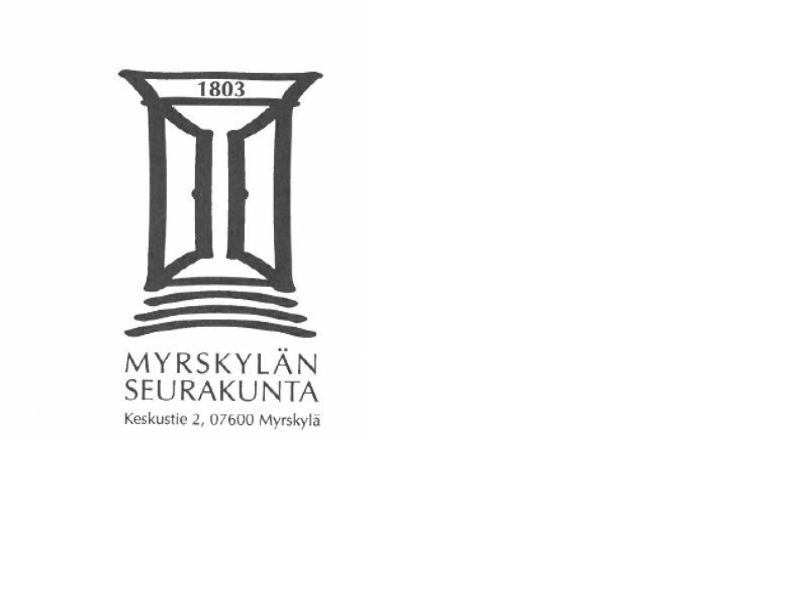 